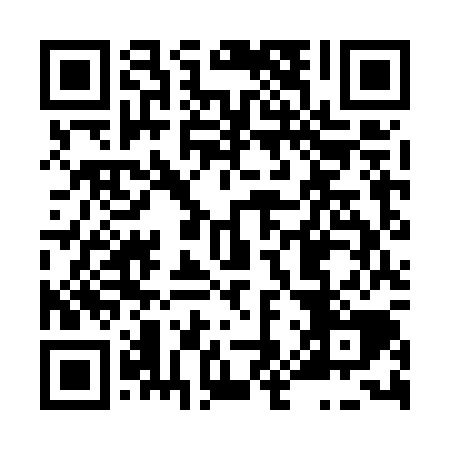 Ramadan times for Borecek, Czech RepublicMon 11 Mar 2024 - Wed 10 Apr 2024High Latitude Method: Angle Based RulePrayer Calculation Method: Muslim World LeagueAsar Calculation Method: HanafiPrayer times provided by https://www.salahtimes.comDateDayFajrSuhurSunriseDhuhrAsrIftarMaghribIsha11Mon4:344:346:2312:114:056:006:007:4312Tue4:314:316:2112:114:076:026:027:4513Wed4:294:296:1912:104:086:036:037:4714Thu4:264:266:1612:104:106:056:057:4815Fri4:244:246:1412:104:116:076:077:5016Sat4:224:226:1212:104:126:086:087:5217Sun4:194:196:1012:094:146:106:107:5418Mon4:174:176:0812:094:156:126:127:5619Tue4:144:146:0512:094:166:136:137:5820Wed4:124:126:0312:084:176:156:157:5921Thu4:094:096:0112:084:196:166:168:0122Fri4:074:075:5912:084:206:186:188:0323Sat4:044:045:5612:084:216:206:208:0524Sun4:024:025:5412:074:236:216:218:0725Mon3:593:595:5212:074:246:236:238:0926Tue3:563:565:5012:074:256:256:258:1127Wed3:543:545:4812:064:266:266:268:1328Thu3:513:515:4512:064:286:286:288:1529Fri3:493:495:4312:064:296:296:298:1730Sat3:463:465:4112:054:306:316:318:1931Sun4:434:436:391:055:317:337:339:211Mon4:404:406:361:055:327:347:349:232Tue4:384:386:341:055:337:367:369:253Wed4:354:356:321:045:357:377:379:274Thu4:324:326:301:045:367:397:399:295Fri4:294:296:281:045:377:417:419:326Sat4:274:276:261:035:387:427:429:347Sun4:244:246:231:035:397:447:449:368Mon4:214:216:211:035:407:457:459:389Tue4:184:186:191:035:417:477:479:4010Wed4:154:156:171:025:437:497:499:43